Санкт-Петербургский государственный университетФилологический факультет XLIII Международная филологическая конференция11-15 марта 2014 годаСекция «Кино | текст»Проводится совместно с Санкт-Петербургским отделением Российского института культурологии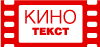 кино и текст кино versus текст текст в кино текст для кино текст как кино кино как текст кинотекстНАСИЛИЕ ЭКРАНАНа секции «Кино|текст» традиционно обсуждается соотношение кино и текста, кино и нарратива. В марте 2014 года в центре внимания секции будет находиться проблема кино и насилия, рассматриваемая в разных аспектах: насилие на экране и насилие экрана, дискурсивное насилие и наррация насилия, насилие и власть, насилие и красота… Кинематограф нередко обыгрывает разные варианты насилия на экране, при этом он сам – одно из средств «мягкой силы», а потому способ манипуляции зрителем и, в определенном смысле, насилия над ним. В рамках секции пройдет круглый стол «Петербургские писатели и кинематограф».К участию приглашаются все заинтересованные в исследовании и интерпретации «нереальной реальности» – кино. Приветствуем доклады по теории и практике российского и мирового кинематографа.Регламент выступления: доклад – 20 мин, обсуждение – 10 мин.Обратите внимание, что заявки на участие в конференции и тезисы докладов принимаются по 30 декабря 2013 года включительно через сайт: http://www.conference-spbu.ru. Заявки, присланные по электронной почте, и заявки, присланные после указанного срока, к рассмотрению не принимаются.Руководитель «Кино/текста» д.ф.н. Любовь Дмитриевна БугаеваСайт конференции:http://www.conference-spbu.ru/conference/13/ Информационное письмо:http://www.conference-spbu.ru/conference/13/note/ 